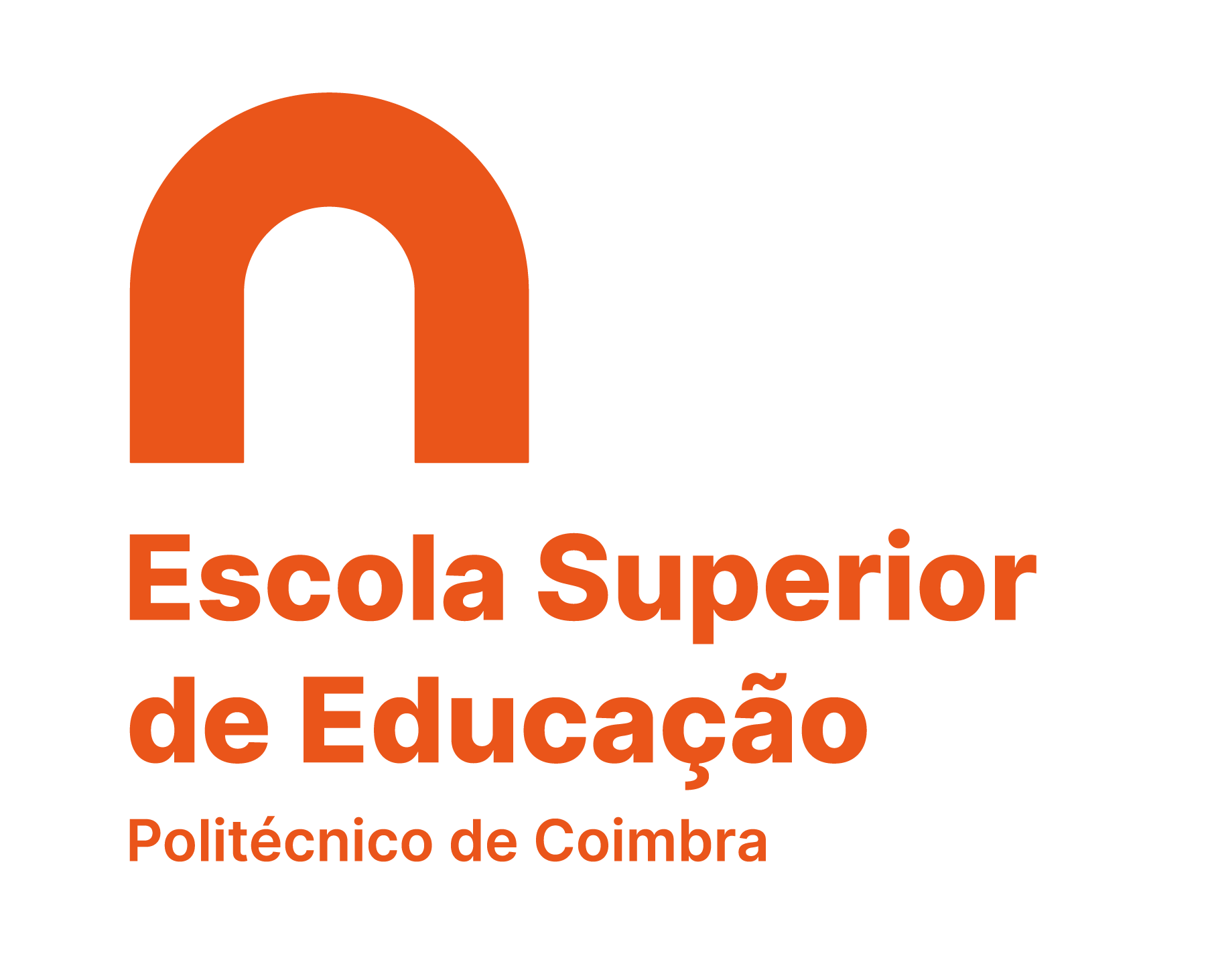 (Nome de docente), docente responsável pela unidade curricular (nome da unidade curricular) com código (código da unidade curricular), do Curso (nome do curso) com código (código do curso) no __ semestre do ano letivo ____/____, solicita autorização para alterar a classificação atribuída ao(s) estudante(s) abaixo indicado(s) na: Pauta lacrada e ainda não aceite pelos Serviços Académicos Pauta já aceite pelos Serviços AcadémicosReferente a:1 Valor e por extenso	Justificação:________________________________________________________________________________________________________________________________________________________________________________________________ Frequência Normal Recurso Especial Extraordinária __________________________Nome do EstudanteN.º EstudanteClassificação/situação a retificar1Nova Classificação/situação1(Local), ___/___/____E-mail: _______________________________________________(Assinatura do Docente)__________________________(Assinatura do Docente)Informação dos Serviços Académicos: ___/___/____Informação dos Serviços Académicos: ___/___/______________________________(Assinatura do Funcionário)__________________________(Assinatura do Funcionário)Autorização do RequerimentoAutorização do RequerimentoServiços AcadémicosServiços AcadémicosAutorização do RequerimentoAutorização do Requerimento De acordo com o presente documento, foi disponibilizada de novo a pauta ao docente, a fim de efetuar a(s) retificação(ões) constante(s) do quadro supra.(Local), ___/___/____O Funcionário__________________________ De acordo com o presente documento a alteração foi realizada nos Serviços Académicos, na presença do docente.(Local), ___/___/____O Funcionário__________________________ Autorizado Não Autorizado De acordo com o presente documento, foi disponibilizada de novo a pauta ao docente, a fim de efetuar a(s) retificação(ões) constante(s) do quadro supra.(Local), ___/___/____O Funcionário__________________________ De acordo com o presente documento a alteração foi realizada nos Serviços Académicos, na presença do docente.(Local), ___/___/____O Funcionário__________________________(Local), ___/___/____Presidência da UOE__________________________(Local), ___/___/____Presidência da UOE__________________________ De acordo com o presente documento, foi disponibilizada de novo a pauta ao docente, a fim de efetuar a(s) retificação(ões) constante(s) do quadro supra.(Local), ___/___/____O Funcionário__________________________ De acordo com o presente documento a alteração foi realizada nos Serviços Académicos, na presença do docente.(Local), ___/___/____O Funcionário__________________________